Student visa applications.A Guide to the Financial RequirementsHow much money you need.In order to apply for a Student visa you will need to show that you have enough money to cover your tuition fees and to support yourself during your studies (maintenance). Meeting the financial requirements for a Student visa makes up 10 of the 70 points required, so it’s important that you understand exactly which financial documents to submit with your visa application.One of the most common reasons that a Student visa is refused is the applicant not showing that they either have the correct amount of funds, or not providing the correct financial documentation.This guide will advise you on the following areas:How much money you need.How long you need to have the money for.Documents needed to meet the strict Home Office requirements.Tip #1Always check the amount paid to the University. If you have paid more money to the University after the issue of your CAS, then let the International Admissions Team know straight away so that your CAS can be updated. Email international@herts.ac.uk with proof of payment.Course feesYou will need to demonstrate that you have enough money to pay for the first year’s course fees. Your Confirmation of Acceptance for Studies (CAS) will tell you how much your course fees are and how much you have already paid to the University. You will find this amount on the second page of your CAS.If you have already paid some of your tuition fees to the University then you will only have to demonstrate that you have the funds for the remaining balance. Using the example above, the applicant would need to demonstrate that they have the remaining balance of £6,025 (£11,000 minus £4,975).Please note if you decide to pay your tuition fees in three instalments you are still required to demonstrate that you have the full amount for your first year’s tuition fees.Maintenance (Living Costs)In addition to course fees, you also have to show an amount for your maintenance. The amount is subject to change by the Home Office, and it varies according to where the student is studying. Latest figures can be found in the Student Route Policy.The Home Office has classed the University of Hertfordshire as being outside of London. This means you must show that you have £1,023 per month for your living costs (up to a maximum of 9 months). Therefore the maximum* amount you would need to show for maintenance will be £9,207.If you will be studying for less than 9 months, then you need to show £1,023* for each month of the course. If you have paid any money to the University for University accommodation, then you can deduct a maximum of £1,023 from the maintenance you need to show. If you have paid any money towards your University accommodation, again this will be shown on your CAS statement.Important: the £400 to £150 deposit paid for your accommodation cannot be deducted from your maintenance.Remember the amount you must show is an amount for both tuition fees and maintenance combined.Below are some examples of what a student would need to show:Example 1Student (with no dependents) is studying on a 3-year programme and the course fees (tuition) are£11,000 per year. The student has already paid £5,000 to the University, and has also paid a £400 to £150 deposit for their University accommodation.This student will need to show total funds of £15,207 with their visa application.This is calculated as follows: Remaining balance of the first years tuition fees, which is £6000 (£11,000-£5000) plus £9,207 for maintenance (the £400 to £150 paid for the accommodation deposit cannot be deducted).Example 2Student (with no dependents) is studying on a 1 year Masters programme and the course fees are£12,000. The student has already paid £12,000 towards tuition fees to the University. They have also paid a £400 to £150 deposit for their University accommodation and another £1600 rent towards their University accommodation.This student will need to show total funds of £8,184 with their visa application.This is calculated as follows: Balance of the first year’s tuition fees: £0 plus £8,184 for maintenance (although the student has paid £1,600 towards their University accommodation, only a maximum of £1,023 can be deducted from the maintenance amount). Remember, the £400 to £150 accommodation deposit cannot be deducted either.Tip #2 Even if you will be living rent free or you have paid all your rent in advance you still need to show the amount for maintenance (living costs).*If you are applying with dependents then you will need to show an additional £680pm per dependent (up to a maximum of 9 months).How long should I have held the funds for?Any money you need to show for your visa application needs to have been held, in full, for 28 consecutive days (finishing on the date of the closing balance of your bank account). The balance must not have dropped below the required amount during any point of that 28 day period.The closing balance must be within 31 days of the date you submit your visa application.The date you submit your application is the date you pay the visa application fee on-line.Please seek advice from the University straight away if you unsure of how much money you need to show, or the length of time you have to show it for.Tip #3Don’t leave it to the last minute to put the money needed into the bank account. Watch out for any direct debits coming out from the account. If your account falls below the required amount on any one day during the required 28 day period your visa will be refused.Documents you need.As part of your visa application you will need to include documents that prove you have the required money. Evidence of your money must meet specific Home Office requirements. If it does not, your visa application will be refused.The documents you need to provide with your application will be different depending on whether you are self-funded or you are a sponsored student.Sponsored students.The Home Office classes an ‘Official Financial Sponsor’ as either: Her Majesty’s Government, the student’s home government, the British Council or any international organisation, international company*, university or United Kingdom independent school.28 days before you will apply for your visa, so that you can use your own bank statements as evidence.You will need to obtain a letter of confirmation from your official financial sponsor. The letter must have the following:Your name.The name and contact details of the official financial sponsor.The date of the letter.The length of the sponsorship.The amount of money the sponsor is giving to you or a statement that your official financial sponsor will cover all of your fees and living costs.The letter must be official letter-headed paper or stationery of the organisation.If on the stationary of the organisation the letter must have the official stamp of that organisation on it.If you have any dependents, and they are covered by the sponsorship, they should also be named on the letter, and your sponsor should confirm how much they will pay towards your dependents living costs.If you only receive partial sponsorship, covering only some of your tuition fees and/or living costs (including for any dependants), you must show additional evidence (for example, your personal bank statement) that you hold the rest of the funds needed.If you are currently financially sponsored by a government or an international scholarship agency, or your financial sponsorship ended within 12 months of your application being made, you will need your sponsor’s unconditional consent to stay in or re-enter the UK.You must provide a letter of permission including the following:Your name.The name and contact details of the official financial sponsor.The date of the letter.Dates of sponsorship.Confirmation that your sponsor has no objection to you continuing your studies in the UK.Tip #4 Sponsorship from Local Governments are no longer accepted by UKVI.* The Home Office has not defined an international company, but their guidance states that the company should have an international presence. This means that they should have offices and operate in another country. If your sponsor does not meet the definition of an official sponsor, then you should arrange for them to pay your fees and transfer your living costs into your account at leastSelf-funded students.‘Self-funded’ means that you or your parent(s), partner (who is submitting a dependant visa application at the same time as you), or legal guardian(s) are paying for your studies in the UK. If you are self-funded, then you can submit any of the following documents as evidence:Bank statements – funds must be held in any form of personal bank or building current, deposit, savings, pension from which the funds can be withdrawn or investment account) provided the account allows the funds to be accessed immediately.A letter from the bank.A certificate of deposit – but only if they show that the funds are not frozen.The Home Office have strict requirements of what information must be included in documentation from your bank. For detailed information on the required format of bank statements/bank letters you should refer to the Student Route Guidance.Tip #5Funds will not be considered by UKVI if they are held in a financial institution where any of the following apply:UKVI are unable to make satisfactory verification checks ORthe financial institution is not regulated by the appropriate regulatory body for the country in which that institution is operating (Find more information Here)ORthe financial institution does not use electronic record keeping.Bank statements.Date (must be within the last 31 days)Account numberName of account holder Address of account holderSTAMP & DATEOnline printed statements must be stamped by the bankThe bank statements must contain all of the following information:Your name or the name of your parent/legal guardian or partner (who is submitting a dependant visa at the same time as you);The account numberThe financial institution’s name and logoThe amount of money available in that accountBank statements must be originals.Bank statements must be in English or have a certified translation included.Remember – statements must show that the funds have been held in full, for 28 consecutive days (finishing on the date of the closing balance).An electronic statement is an online statement which you print yourself. Most banks offer online banking to their customers, and students often find it easier to print their own statements. If you print your own statement from your online account, this is called an ‘electronic statement’. You can use electronic bank statements with your visa application, BUT they must contain all of the details listed above.If you want to use a joint account, you must be named on the account along with one or more other person. You must also submit written consent from the other account holder to use the funds to study in the UK.If your funds are held in more than one account, you may submit statements from all these accounts, however the closing balance must be on the same date.Bank letters.Date (must be within the last 31 days)To whom it may concern,This letter confirms that [your name/parent/guardian name] holds an account at our bank. The account number is [account number].The total amount held is [closing balance on issue date of this letter].The minimum balance held over the last 28 consecutive days is [lowest balance figure over the last 28 days].Yours faithfully,[Signature][Bank employee’s name]If you are using a bank letter as evidence of funds, the letter must show all of the following information:Your name or your parent’s/legal guardian’s name or partner (who is submitting a dependant visa at the same time as you);The account numberDate must be shown on the letterThe financial institution’s name and logoThe amount of money held in that account - there must be enough money in the account to cover both your course fees and living costs.That the money has been held for a consecutive 28 day period ending no more than 31 days before the date of your application.Bank letters must be originals and printed on bank letter-headed paper.Bank letters must be in English or have a certified translation included.If you are using a bank letter from your parent(s) or legal guardian(s), then you must also include:Proof that you are related to them ANDTheir written permission to use their money (see next page: ‘Using a parent’s/legal guardian’s/partner’s account’)Parent’s/legal guardian’s/partner’s letter.[Your parent’s/guardian’s/partner’s address][Your parent’s/guardian’s/partner’s telephone number][Your parent’s/guardian’s/partner’s email address]UK Visas and Immigration[Date]Dear Sir/Madam,Re: [your name]This is to confirm that I am the [mother/father/guardian/partner] of [your name] and I give my consent for the funds in my bank account to be used by my [son/daughter/partner] while [he/she] studies in the UK. [He/She] is to enrol on a [full title of course] at the University of Hertfordshire, in [month,year].I am happy to financially support my [son/daughter/partner] with the amount of [amount in currency on bank statement]. Please find attached evidence of the funds in the form of a [bank statement/ bank letter].Yours faithfully,[Signature][Bank employee’s name]Tip #6If you know you will need to extend your student visa when you get to the UK (for example, if you are coming for a pre-sessional course, and will need a new visa for your main course) then open a UK account as soon as you arrive and transfer your funds as soon as possible. Your own UK statements are easier to use as evidence than international statements / your parent’s bank statements. Using your own bank account will save you some money, because you won’t need translations of your statements or pay for international postage. It also avoids problems associated with using birth certificates.Using an overseas account.If you are using an account that shows a foreign currency, you will need to convert the amount of the closing balance of the account (and the lowest balance in the 28-day period, if different) into Pounds Sterling (GBP).The Home Office use OANDA to check the value of currency against the UK pound.You must use OANDA to convert your money into GBP. Use the ‘Date of Application’ (this is the date you make your Student online application and pay the Immigration Health Surcharge and application fee) as the date to convert the currency. Print off a free currency conversion certificate to include with your application.Certificate of deposits.If you are using a certificate of deposit, there are some extra requirements that the statement must show:The issue date must be within the 31 days leading up to the date you will apply for your visa ANDThe deposit date must be at least 28 days before the date of issue.There should be no wording on the certificate to suggest the money is frozen, or not instantly accessible. If future dates are stated on the certificate of deposit, this will cause confusion. If your bank issues the certificate of deposit as a standard document, you should ask them to make it clear that the money is available to you or your parents (if it’s in their name). See attached for an example of a certificate of deposit.Remember - if your certificate is not in English, it must be professionally translated.LoansSome students obtain a loan to fund their studies in the UK.If you wish to use a loan letter to show evidence of your funds, your loan letter needs to clearly show ALL of this information:Your nameThe date of the letter (the letter should be dated less than 6 months before you apply for your visa)The financial institution’s name and logoThe amount of money available to you as a loanThe loan must be provided by:the national government ORthe state or regional government ORa government sponsored student loan company ORis part of an academic or educational loans scheme which is provided by a financial institution regulated for the purpose of issuing student loans by either the Financial Conduct Authority (FCA) and the Prudential Regulation Authority (PRA) or, in the case of overseas accounts, the official regulatory body for the country the institution is in and where the money is held. For more information click here.There must be no conditions placed on the release of the loan funds to you (other than your Student visa application being successful).The loan must be in your name - you cannot use a loan in your parents’ or legal guardian’s name.If your loan does not cover the full finances required for your circumstances, you will need to show the remaining money available to you in your bank account for 28 days as above.Using a parent’s/legal guardian’s/partner’s account.If you are using your parent’s, legal guardian’s, or partner’s bank statements as evidence of your finances, then each statement must meet all of the requirements above. You must also show:The relationship between you and your parent(s) or legal guardian(s); provide your birth certificate, adoption certificate or court documents naming your legal guardian(s); The relationship between you and your partner evidenced by a marriage certificateANDWritten permission from your parent(s), legal guardian(s), or partner to confirm you can use their funds to study in the UK. This letter should be dated and signed by your parents.All documents should be originals and in English or accompanied with official translation.Some countries do not issue a traditional birth certificate, which can make it difficult for you to prove your relationship with your parent(s) if you are using their bank statements.The Home Office instruct their caseworkers to accept any document that is ordinarily issued by your country, which is similar to a UK Birth Certificate. This means that Chinese Household Registers, while previously not allowed, should now be accepted, but they will need translating into English.Funds you cannot use.There are certain funds you cannot use. These include:SharesBondsOverdraftsCredit cardsPension funds from which the funds cannot be withdrawn immediatelyCertificate of deposit if the money is frozen (see above)Accounts held in institutions that do not have electronic record keeping and are not regulated by the appropriate regulatory body for which the institution is operatingRelatives or friends accounts. Funds must be held in either your name, a joint account containing your name or your parent’s or legal guardian’s name. Other relatives or friends accounts cannot be used, even if they are funding your studiesParents business account – unless that account meets the definition of an official sponsorYour dependant’s account – unless you are named as a joint account holderCheck the Student Route Policy for full details of which types of account can be used.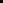 Low-risk nationals.If you are on the Home office list of students who are eligible for differential evidence requirements, then you are not required to provide evidence of finances with your visa application.You qualify for these arrangements if you are applying for entry clearance in your country of nationality, or for leave to remain in the UK, and you are a national of:AustraliaBahrainBarbadosBotswanaBrazilBruneiCambodiaCanadaChileChinaThe Dominican RepublicIndonesiaJapanKazakhstanKuwaitMalaysiaMauritiusMexicoNew ZealandOmanPeruQatarSerbiaSingaporeSouth KoreaThailandTunisiaUnited Arab EmiratesUnited States of AmericaStudents with the following nationalities are also entitled to different documentary requirements:British National (Overseas)Hong KongMacau SARTaiwan (those who hold a passport issued by Taiwan that includes the number of the identification card issued by the competent authority in Taiwan)This list of low risk nationalities will normally be reviewed on an annual basis.If you are a national of any country listed, please be aware that the Home Office can still request this financial evidence at any time. You are still therefore required to have the documentary financial evidence ready in case the Home Office request it. If you are requested to provide proof of funds, then you will need to demonstrate that you meet the financial requirements at the time you made your application.If you are requested to provide the financial evidence, and you do not show this to the Home Office, then your visa application will be refused.If your visa is refused.If your visa is refused, it is essential that you inform the University of this straight away by emailinginternational@herts.ac.uk. The refusal letter will advise you if you have the right of administrative review. There is a deadline to submit a request for administrative review, so make sure you apply by the deadline.More details can be found on the Home Office website www.gov.uk/ask-for-a-visa-administrative-review/if-youre-outside-the-uk. You can also contact the Student Immigration Team by emailing SITadvice@herts.ac.uk.Do not attempt to reapply for a new visa with the same CAS number. If you submit another application with the same CAS, that application will be refused. You can only use a CAS number once.ask@herts.ac.ukherts.ac.uk/international+44 (0)1707 284 800For information on your university application contact:International Admissions – international@herts.ac.ukFor information on applying for a Student visa contact: Student Immigration Team – SITadvice@herts.ac.ukAcommodation & feesAcommodation & feesTick if you will be providing accommodation or leave blank if unknown:NTick if the course fee for the first year or current year includes accommodation or boarding costs:NCourse fees charged for first year of the course (in pounds sterling, using format ‘1234’ or ‘1234.99’):11000 (First year’s fees)Course fees paid to date (in pounds sterling, using format ‘1234’ or ‘1234.99’):4975 (Amount already paid to the university for tuition fees)Boarding/accommodation fees charged for the first or current year (in pounds sterling, using format ‘1234’ or ‘1234.99’):0Accommodation fees paid to date (in pounds sterling, using format ‘1234’ or ‘1234.99’):Boarding/accommodation fees charged for the first or current year (in pounds sterling, using format ‘1234’ or ‘1234.99’):0.00 (Amount already paid to the university for accommodation excluding the deposit)Accommodation fees paid to date (in pounds sterling, using format ‘1234’ or ‘1234.99’):DateCreditDebitBalance01/01/2016£1000.00£16000.0003/01/2016£600.00£15400.0003/01/2016£50.00£15350.0010/01/2016£25.00£15325.0012/01/2016£25.00£15300.0012/01/2016£2000.00£17300.0017/01/2016£20.00£17280.0020/01/2016£380.00£16900.0021/01/2016£1000.00£15900.0022/01/2016£5865.00£10035.0025/01/2016£1000.00£11035.0025/01/2016£500.00£9535.0028/01/2016£500.00£9035.0005/02/2016 (The date of the last transaction must be within the last 31 days)£2620.00£11655.00 (The lowest balance over the 28 days period must not fall below the required amount.)